ЗАЯВЛЕНИЕ О ПРИЕМЕ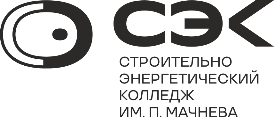 Государственное автономное профессиональное образовательное учреждение Самарской области «Строительно- энергетический колледж (образовательно-производственный кампус) им. П. Мачнева».Самара, ул.Ташкентская, д.88ДиректоруГАПОУ «СЭК им. П. Мачнева»В.И. БочковуФамилияФамилияФамилияФамилияФамилияИмяИмяИмяИмяИмяОтчество (при наличии)Отчество (при наличии)Отчество (при наличии)Отчество (при наличии)Отчество (при наличии)Дата рожденияДата рожденияДата рожденияДата рожденияДата рожденияСНИЛССНИЛССНИЛССНИЛССНИЛСПаспорт:Серия:Серия:Серия:№№№Дата выдачи:Кем выдан:Кем выдан:Кем выдан:Адрес регистрации:Адрес регистрации:Адрес регистрации:Адрес регистрации:Адрес регистрации:Адрес регистрации:Адрес регистрации:Адрес проживания:Адрес проживания:Адрес проживания:Адрес проживания:Адрес проживания:Адрес проживания:Адрес проживания:Наименование оконченного учебного заведенияНаименование оконченного учебного заведенияНаименование оконченного учебного заведенияНаименование оконченного учебного заведенияНаименование оконченного учебного заведенияНаименование оконченного учебного заведенияНаименование оконченного учебного заведенияНаименование оконченного учебного заведенияНаименование оконченного учебного заведенияНаименование оконченного учебного заведенияНаименование оконченного учебного заведенияВид документаВид документаВид документаВид документаВид документаВид документаСерия и номер:Серия и номер:Серия и номер:Дата выдачиДата выдачиУровень образования: Уровень образования: Уровень образования: Прошу принять меня на обучение по специальности/профессии:Прошу принять меня на обучение по специальности/профессии:Прошу принять меня на обучение по специальности/профессии:Прошу принять меня на обучение по специальности/профессии:Прошу принять меня на обучение по специальности/профессии:Прошу принять меня на обучение по специальности/профессии:Прошу принять меня на обучение по специальности/профессии:1.2.3.Нуждаемость в предоставлении общежития (да/нет)Нуждаемость в предоставлении общежития (да/нет)Нуждаемость в предоставлении общежития (да/нет)Нуждаемость в предоставлении общежития (да/нет)Изучаемый иностранный язык:Изучаемый иностранный язык:Изучаемый иностранный язык:Необходимость создания специальных условий при проведении вступительных испытаний в связи с инвалидностью или ограниченными возможностями здоровья (да/нет)Необходимость создания специальных условий при проведении вступительных испытаний в связи с инвалидностью или ограниченными возможностями здоровья (да/нет)Необходимость создания специальных условий при проведении вступительных испытаний в связи с инвалидностью или ограниченными возможностями здоровья (да/нет)Необходимость создания специальных условий при проведении вступительных испытаний в связи с инвалидностью или ограниченными возможностями здоровья (да/нет)Необходимость создания специальных условий при проведении вступительных испытаний в связи с инвалидностью или ограниченными возможностями здоровья (да/нет)С копиями лицензии на осуществление образовательной деятельности, свидетельства о государственной аккредитации образовательной деятельности по образовательным программам и приложения к ним или отсутствия копии указанного свидетельства, уставом образовательной организации, образовательными программами и другими документами, регламентирующими организацию и осуществление образовательной деятельности, права и обязанности обучающихся (в том числе через информационные системы общего пользования) ознакомлен(а)С копиями лицензии на осуществление образовательной деятельности, свидетельства о государственной аккредитации образовательной деятельности по образовательным программам и приложения к ним или отсутствия копии указанного свидетельства, уставом образовательной организации, образовательными программами и другими документами, регламентирующими организацию и осуществление образовательной деятельности, права и обязанности обучающихся (в том числе через информационные системы общего пользования) ознакомлен(а)С копиями лицензии на осуществление образовательной деятельности, свидетельства о государственной аккредитации образовательной деятельности по образовательным программам и приложения к ним или отсутствия копии указанного свидетельства, уставом образовательной организации, образовательными программами и другими документами, регламентирующими организацию и осуществление образовательной деятельности, права и обязанности обучающихся (в том числе через информационные системы общего пользования) ознакомлен(а)С копиями лицензии на осуществление образовательной деятельности, свидетельства о государственной аккредитации образовательной деятельности по образовательным программам и приложения к ним или отсутствия копии указанного свидетельства, уставом образовательной организации, образовательными программами и другими документами, регламентирующими организацию и осуществление образовательной деятельности, права и обязанности обучающихся (в том числе через информационные системы общего пользования) ознакомлен(а)С копиями лицензии на осуществление образовательной деятельности, свидетельства о государственной аккредитации образовательной деятельности по образовательным программам и приложения к ним или отсутствия копии указанного свидетельства, уставом образовательной организации, образовательными программами и другими документами, регламентирующими организацию и осуществление образовательной деятельности, права и обязанности обучающихся (в том числе через информационные системы общего пользования) ознакомлен(а)(подпись)(подпись)Среднее профессиональное образование данного уровня в рамках контрольных цифр получаю впервыеСреднее профессиональное образование данного уровня в рамках контрольных цифр получаю впервыеСреднее профессиональное образование данного уровня в рамках контрольных цифр получаю впервыеСреднее профессиональное образование данного уровня в рамках контрольных цифр получаю впервыеСреднее профессиональное образование данного уровня в рамках контрольных цифр получаю впервые(подпись)(подпись)С датой (15.08.2024) предоставления оригинала документа об образовании и (или) документа об образовании и о квалификации (в том числе через информационные системы общего пользования) ознакомленС датой (15.08.2024) предоставления оригинала документа об образовании и (или) документа об образовании и о квалификации (в том числе через информационные системы общего пользования) ознакомленС датой (15.08.2024) предоставления оригинала документа об образовании и (или) документа об образовании и о квалификации (в том числе через информационные системы общего пользования) ознакомленС датой (15.08.2024) предоставления оригинала документа об образовании и (или) документа об образовании и о квалификации (в том числе через информационные системы общего пользования) ознакомленС датой (15.08.2024) предоставления оригинала документа об образовании и (или) документа об образовании и о квалификации (в том числе через информационные системы общего пользования) ознакомлен(подпись)(подпись)Согласие на обработку полученных в связи с приемом в образовательную организацию моих персональных данных к заявлению прилагаюСогласие на обработку полученных в связи с приемом в образовательную организацию моих персональных данных к заявлению прилагаюСогласие на обработку полученных в связи с приемом в образовательную организацию моих персональных данных к заявлению прилагаюСогласие на обработку полученных в связи с приемом в образовательную организацию моих персональных данных к заявлению прилагаюСогласие на обработку полученных в связи с приемом в образовательную организацию моих персональных данных к заявлению прилагаю(подпись)(подпись)№ телефона абитуриента:№ телефона абитуриента:№ телефона родителей (опекуна):№ телефона родителей (опекуна):(дата)(подпись)(расшифровка подписи)